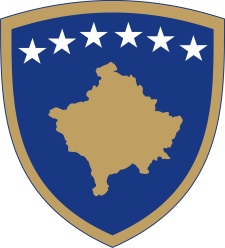 Republika e KosovësRepublika Kosova-Republic of KosovoQeveria - Vlada - Government          Br. 01/20              Datum: 05.08.2020Na osnovu člana 92 stav 4 i člana 93 stav (4) Ustava Republike Kosovo, na osnovu člana 4 Uredbe br.06/2020 o oblastima administrativne odgovornosti Kancelarije Premijera i Ministarstava, izmenjene i dopunjene Uredbom br.07/2020, u skladu sa članom 17. i  19. Poslovnika Vlade Republike Kosovo br. 09/2011, Vlada Republike Kosovo  na sastanku održanom 05. avgusta 2020 donosi sledeću: O D L U K UO izmeni i dopuni zakonodavnog programa Vlade Republike Kosovo za 2020. godinu1. Zakonodavni program Vlade Republike Kosovo za 2020. godinu uključuje Nacrt zakona o ratifikaciji Sporazuma između Republike Kosovo i Međunarodnog udruženja za razvoj, koji se odnosi na finansiranje programa - Podsticanje i promocija mogućnosti za sigurnost vode (MF) - 31.08 .2020.2. Nacrt zakona o regionalnom razvoju se prebacuje iz zakonodavnog programa za 2020.g. u zakonodavni program 2021. godine.3. Za sprovođenje ove odluke zadužena je Pravna kancelarija pri Kancelariji premijera.4. Odluka stupa na snagu danom potpisivanja.Avdullah HOTI		___________________                                                                                    Premijer Republike Kosovo   Dostavlja se:zamenicima Premijera svim ministarstvima  (ministrima )generalnom sekretaru KPR-a  Arhivi VladeRepublika e KosovësRepublika Kosova-Republic of KosovoQeveria - Vlada - Government          Br. 02/20              Datum: 05.08.2020Na osnovu člana 92 stav 4 i člana 93 stav (4) Ustava Republike Kosovo, na osnovu člana 4 Uredbe br.06/2020 o oblastima administrativne odgovornosti Kancelarije Premijera i Ministarstava, izmenjene i dopunjene Uredbom br.07/2020, u skladu sa članom  17. i 19 Poslovnika Vlade Republike Kosovo br.09/2011, Vlada Republike Kosovo  na sastanku održanom 05. avgusta 2020 donosi sledeću: O D L U K U1. Usvojen je Nacrt civilnog kodeksa (zakonika) Republike Kosovo.2. Nacrt kodeksa iz tačke 1. ove odluke šalje se Skupštini Republike Kosovo na razmatranje i usvajanje.3. Odluka stupa na snagu danom potpisivanja.Avdullah HOTI		___________________                                                                                    Premijer Republike Kosovo   Dostavlja se:zamenicima Premijera svim ministarstvima  (ministrima )generalnom sekretaru KPR-a  Arhivi VladeRepublika e KosovësRepublika Kosova-Republic of KosovoQeveria - Vlada - Government          Br. 03/20              Datum: 05.08.2020Na osnovu člana 92 stav 4 i člana 93 stav (4) Ustava Republike Kosovo, na osnovu člana 4 Uredbe br. 06/2020 o oblastima administrativne odgovornosti Kancelarije Premijera i Ministarstava, izmenjene i dopunjene Uredbom br.07/2020, u skladu sa članom  17. i 19 Poslovnika Vlade Republike Kosovo br.09/2011, Vlada Republike Kosovo  na sastanku održanom 05. avgusta 2020 donosi sledeću: O D L U K U1. Usvojen je Nacrt zakona o javnoj imovini.2. Nacrt zakona iz tačke 1. ove odluke šalje se Skupštini Republike Kosovo na razmatranje i usvajanje.3. Odluka stupa na snagu danom potpisivanja.Avdullah HOTI		___________________                                                                                    Premijer Republike Kosovo   Dostavlja se:zamenicima Premijera svim ministarstvima  (ministrima )generalnom sekretaru KPR-a  Arhivi VladeRepublika e KosovësRepublika Kosova-Republic of KosovoQeveria - Vlada - Government          Br. 04/20              Datum: 05.08.2020Na osnovu člana 92 stav 4 i člana 93 stav (4) Ustava Republike Kosovo, na osnovu člana 4 Uredbe br. 06/2020 o oblastima administrativne odgovornosti Kancelarije Premijera i Ministarstava, izmenjene i dopunjene Uredbom br.07/2020, u skladu sa članom  17. i 19 Poslovnika Vlade Republike Kosovo br.09/2011, Vlada Republike Kosovo  na sastanku održanom 05. avgusta 2020 donosi sledeću: O D L U K U1. Usvojen je Nacrt zakona o građevinskom zemljištu.2. Nacrt zakona iz tačke 1. ove odluke šalje se Skupštini Republike Kosovo na razmatranje i usvajanje.3. Odluka stupa na snagu danom potpisivanja.Avdullah HOTI		___________________                                                                                    Premijer Republike Kosovo   Dostavlja se:zamenicima Premijera svim ministarstvima  (ministrima )generalnom sekretaru KPR-a  Arhivi VladeRepublika e KosovësRepublika Kosova-Republic of KosovoQeveria - Vlada - Government          Br. 05/20              Datum: 05.08.2020Na osnovu člana 92 stav 4 i člana 93 stav (4) Ustava Republike Kosovo, na osnovu člana 4 Uredbe br. 06/2020 o oblastima administrativne odgovornosti Kancelarije Premijera i Ministarstava, izmenjene i dopunjene Uredbom br.07/2020, u skladu sa članom  17. i 19 Poslovnika Vlade Republike Kosovo br.09/2011, Vlada Republike Kosovo  na sastanku održanom 05. avgusta 2020 donosi sledeću: O D L U K UUsvojen je Nacrt zakona o imovinskim pravima stranih državljana u Republici Kosovo.Nacrt zakona iz tačke 1. ove odluke šalje se Skupštini Republike Kosovo na razmatranje i usvajanje.Odluka stupa na snagu danom potpisivanja.Avdullah HOTI		___________________                                                                                    Premijer Republike Kosovo   Dostavlja se:zamenicima Premijera svim ministarstvima  (ministrima )generalnom sekretaru KPR-a Arhivi VladeRepublika e KosovësRepublika Kosova-Republic of KosovoQeveria - Vlada - Government          Br. 06/20              Datum: 05.08.2020Na osnovu člana 92 stav 4 i člana 93 stav (4) Ustava Republike Kosovo, na osnovu člana 4 Uredbe br. 06/2020 o oblastima administrativne odgovornosti Kancelarije Premijera i Ministarstava, izmenjene i dopunjene Uredbom br.07/2020, u skladu sa članom  17. i 19 Poslovnika Vlade Republike Kosovo br.09/2011, Vlada Republike Kosovo  na sastanku održanom 05. avgusta 2020 donosi sledeću: O D L U K U1. Usvojena je Uredba o utvrđivanju postupaka za davanje na upotrebu i zamenu nepokretne opštinske imovine.2. Ministarstvo lokalne uprave i druge nadležne institucije dužni su da sprovode Uredbu iz tačke 1. ove odluke.3. Odluka stupa na snagu danom potpisivanja.Avdullah HOTI		___________________                                                                                    Premijer Republike Kosovo   Dostavlja se:zamenicima Premijera svim ministarstvima  (ministrima )generalnom sekretaru KPR-a Arhivi VladeRepublika e KosovësRepublika Kosova-Republic of KosovoQeveria - Vlada - Government          Br. 07/20              Datum: 05.08.2020Na osnovu člana 92 stav 4 i člana 93 stav (4) Ustava Republike Kosovo, na osnovu člana 4 Uredbe br. 06/2020 o oblastima administrativne odgovornosti Kancelarije Premijera i Ministarstava, izmenjene i dopunjene Uredbom br.07/2020, u skladu sa članom  17. i 19 Poslovnika Vlade Republike Kosovo br.09/2011, Vlada Republike Kosovo  na sastanku održanom 05. avgusta 2020 donosi sledeću: O D L U K UZa uspostavljanje Međuministarskog upravljačkog tela za razvoj kapitalnih drumskih projekata1. Imenovano je Međuministarsko upravljačko telo za razvoj kapitalnih drumskih projekata, u sledečem sastavu:1.1. Ministar za infrastrukturu - predsednik;1.2. Ministar finansija - član;1.3. Ministar ekonomije i životne sredine - član;1.4. Ministar lokalne samouprave - član.2. Za donošenje odluka od strane međuministarskog upravljačkog tijela potrebno je pozitivno glasanje većine članova, uključujući i pozitivno glasanje ministra za infrastrukturu.3. Stupanjem na snagu ove odluke, ukidaju se prethodne odluke Vlade Republike Kosovo o osnivanju međuministarskih upravljačkih odbora, odluka br. 10/29, od 13.02.2018., Odluka br. 08/143, od 28.04.2017., Odluka br. 06/78, od 12.06.2012. I Odluka br. 02/105, od 18.01.2010.4. Odluka stupa na snagu danom potpisivanja.Avdullah HOTI		___________________                                                                                 Premijer Republike Kosovo   Dostavlja se:zamenicima Premijera svim ministarstvima  (ministrima )generalnom sekretaru KPR-a Arhivi VladeRepublika e KosovësRepublika Kosova-Republic of KosovoQeveria - Vlada - Government          Br. 08/20              Datum: 05.08.2020Na osnovu člana 17. stav 1. člana 92. stav 4. i člana 93. stav (4) Ustava Republike Kosovo, člana 7 stav 5. Zakona br. 04/L-052 o međunarodnim sporazumima, na osnovu člana 4 Uredbe br. 06/2020 o oblastima administrativne odgovornosti Kancelarije premijera i ministarstava, izmenjene i dopunjene Uredbom br. 07/2020, u skladu sa članom 17 i 19. Poslovnika Vlade Republike Kosova br. 09/2011., Vlada Republike Kosovo, na sastanku održanom 05. avgusta 2020. godine, donosi sledeću: O D L U K U1. Usvaja se predlog Ministarstva finansija da od predsednika Republike Kosovo zatraži davanje ovlaščenja ministru finansija za potpisivanje ugovora o hitnom kreditu za vitalnu infrastrukturu između Republike Kosovo, koje zastupa Ministarstvo finansija i Evropske banke za obnovu i razvoj.2. Vlada Republike Kosovo preporučuje predsedniku Republike Kosovo da ovlasti ministra finansija da potpiše sporazum iz tačke 1. ove odluke, u skladu sa Zakonom o međunarodnim sporazumima.3. Ova odluka stupa na snagu danom potpisivanja.Avdullah HOTI		___________________                                                                                    Premijer Republike Kosovo   Dostavlja se:zamenicima Premijera svim ministarstvima  (ministrima )generalnom sekretaru KPR-a  Arhivi VladeRepublika e KosovësRepublika Kosova-Republic of KosovoQeveria - Vlada - Government          Br. 09/20              Datum: 05.08.2020Na osnovu člana 17. stav 1. člana 92. stav 4. i člana 93. stav (4) Ustava Republike Kosovo, člana 7 stav 5. Zakona br. 04/L-052 o međunarodnim sporazumima, na osnovu člana 4 Uredbe br. 06/2020 o oblastima administrativne odgovornosti Kancelarije premijera i ministarstava, izmenjene i dopunjene Uredbom br. 07/2020, u skladu sa članom 17 i 19. Poslovnika Vlade Republike Kosova br. 09/2011., Vlada Republike Kosovo, na sastanku održanom 05. avgusta 2020. godine, donosi sledeću: O D L U K U1. Usvaja se predlog Ministarstva finansija da od predsednika Republike Kosovo zatraži davanje ovlaščenja ministru finansija za potpisivanje Sporazuma o zajmu između Republike Kosovo, koju zastupa Ministarstvo finansija i Razvojne Banke Saveta Evrope za finansiranje projekta „ Hitno reagovanje na Covid -19“2. Vlada Republike Kosovo preporučuje predsedniku Republike Kosovo da ovlasti ministra finansija da potpiše sporazum iz tačke 1. ove odluke, u skladu sa Zakonom o međunarodnim sporazumima.3. Ova odluka stupa na snagu danom potpisivanja.Avdullah HOTI		___________________                                                                                    Premijer Republike Kosovo   Dostavlja se:zamenicima Premijera svim ministarstvima  (ministrima )generalnom sekretaru KPR-a  Arhivi VladeRepublika e KosovësRepublika Kosova-Republic of KosovoQeveria - Vlada - Government          Br. 10/20              Datum: 05.08.2020Na osnovu člana 17. stav 1. člana 92. stav 4. i člana 93. stav (4) Ustava Republike Kosovo, člana 7 stav 5. Zakona br. 04/L-052 o međunarodnim sporazumima, na osnovu člana 4 Uredbe br. 06/2020 o oblastima administrativne odgovornosti Kancelarije premijera i ministarstava, izmenjene i dopunjene Uredbom br. 07/2020, u skladu sa članom 17 i 19. Poslovnika Vlade Republike Kosova br. 09/2011., Vlada Republike Kosovo, na sastanku održanom 05. avgusta 2020. godine, donosi sledeću: O D L U K U1. Inicijativa za pregovore sporazuma o izmeni i dopuni Sporazuma između Vlade Republike Kosovo, koji zastupa Ministarstvo finansija i Vlada Švajcarske, koju zastupa  Federalno ministarstvo spoljnih poslova preko Švajcarske Agencije za razvoj i saradnju, u vezi sa programom „ Program podrške za vodovod i kanalizaciju u ruralnim područjima faza (izlazna) VI ” je načelno odobreno. 2. Tokom pregovora o ovom sporazumu, Ministarstvo finansija je dužno da postupa u skladu sa odredbama Ustava Republike Kosovo, Zakona o međunarodnim sporazumima i ostalim važećim zakonskim odredbama.3. Odluka stupa na snagu danom potpisivanja.Avdullah HOTI		___________________                                                                                    Premijer Republike Kosovo   Dostavlja se:zamenicima Premijera svim ministarstvima  (ministrima )generalnom sekretaru KPR-a  Arhivi Vlade